Государственное бюджетное профессиональное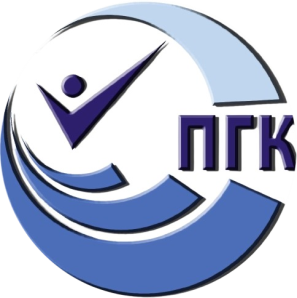  образовательное учреждение«Поволжский государственный колледж»Список абитуриентов, успешно прошедших вступительные испытания «Рисунок» (набравших 70 и выше баллов) по специальности 54.02.02 «Дизайн (по отраслям)» на базе 9 класса25 – внебюджетных мест.№п/пФИОРезультаты (кол-во баллов)Средний балл аттестатаОригиналАттестата (Да/Нет)Бедник Полина Александровна864,882ДаПапазян Алёна Аркадьевна994,765ДаГорюнова Марина Владимировна954,444ДаШпунина Мария Андреевна914,444НетБлагова Ксения Сергеевна834,412НетАбдурманова Мария Алексеевна9343,89ДаДанилова Мария Петровна844,353ДаПортынина Екатерина Дмитриевна894,353НетБездушная Татьяна Владимировна844,333ДаФилатова Мария Андреевна884,263ДаАндрейкина Виктория Павловна894,222НетШарипова Екатерина Романовна934,588НетНазарова Виктория Алексеевна764,118НетАлёхина Алиса Викторовна934,063ДаДиомидова Елизавета Эдуардовна804,056ДаЗавадская Анастасия Антоновна794,053ДаМаслова Полина Сергеевна874,000ДаПонкратенко Варвара Алексеевна744,000НетВакушина Евгения Дмитриевна713,882ДаСоколова Виктория Ярославовна853,882НетКооль Майя923,882НетЖданова Виктория Дмитриевна883,882НетСтаршинов Виктор Михайлович793,842ДаРахматуллаева Анастасия Эдвардовна783,789НетЛадчиннова Алина Владимировна753,750ДаМариева Дарья Дмитриевна753,722ДаЗимнов Степан Николаевич993,722ДаШиванова Ангелина Ильинична723,611НетТруханова Валерия Олеговна913,5ДаМакеева Арина Павловна793,667ДаЧивилёва Анастасия Евгеньевна864,412ДаФедина Дарья Сергеевна853,789Нет